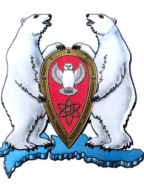 АДМИНИСТРАЦИЯ МУНИЦИПАЛЬНОГО ОБРАЗОВАНИЯ ГОРОДСКОЙ ОКРУГ «НОВАЯ ЗЕМЛЯ»ПОСТАНОВЛЕНИЕ«04» апреля 2024 г. № 24рп Белушья ГубаО внесении изменений в Административный регламент предоставления муниципальной услуги «Присвоение, изменение и аннулирование адресов объектов адресации, расположенных на территории МО ГО «Новая Земля»В соответствии с Федеральным законом от 06.10.2003 №131 «Об общих принципах организации местного самоуправления в Российской Федерации», Федеральным законом от 27.07.2010 № 210-ФЗ «Об организации предоставления государственных и муниципальных услуг», письмом Управления Федеральной налоговой службы по Архангельской области и Ненецкому автономному округу от 05.03.2024 № 16-17/11146@, администрация муниципального образования городской округ «Новая Земля» п о с т а н о в л я е т:1. Внести изменения в Административный регламент предоставления муниципальной услуги «Присвоение, изменение и аннулирование адресов объектов адресации, расположенных на территории МО ГО «Новая Земля», утвержденный постановлением администрации муниципального образования городской округ «Новая Земля» от 24.05.2022 № 17.1.1. абзацы 2-4 Раздела 2.3 «Результат предоставления муниципальной услуги» изложить в следующей редакции:«выдача решения о присвоении адреса объекту адресации с приложением выписки из государственного адресного реестра об адресе объекта адресации;»«выдача решения об аннулировании адреса объекту адресации с уведомлением об отсутствии сведений в государственном адресном реестре;»«выдача решения об изменении адреса объекта адресации с приложением выписки из государственного адресного реестра об адресе объекта адресации;».1.2. пункт 2.7.1 изложить в следующей редакции:«2.7.1. Основаниями для отказа в приеме документов, необходимых для предоставления муниципальной услуги, являются следующие обстоятельства:1) с заявлением о присвоении объекту адресации адреса обратилось лицо, не указанное в подразделе 1.2 настоящего административного регламента;2) документы поданы в орган, неуполномоченный на предоставлении услуги;3) заявитель представил неполный комплект документов, установленный пунктом 2.6.1 настоящего административного регламента;4) предоставленные документы утратили силу на момент обращения за услугой (документ, удостоверяющий личность, документ, удостоверяющий полномочия представителя заявителя, в случае обращения за предоставлением услуги указанным лицом);5) представленные документы содержат подчистки и исправления текста, не заверенные в порядке, установленном законодательством Российской Федерации;6) представленные в электронной форме документы содержат повреждения, наличие которых не позволяет в полном объеме использовать информацию и сведения, содержащиеся в документах, для предоставления услуги;7) подача заявления о предоставлении услуги в электронном формате, произведена с нарушением установленных требований;8) несоблюдение установленных статьей 11 Федерального закона от 06 апреля 2011 г. № 63-ФЗ «Об электронной подписи» условий признания действительности усиленной квалифицированной электронной подписи;9) неполное заполнение полей в форме запроса, в том числе интерактивной форме на ЕПГУ;10) наличие противоречивых сведений в запросе и приложенных к нему документах;11) заявитель представил документы, оформление и (или) способ представления которых не соответствует установленным требованиям пунктов 2.6.4, 2.6.5 настоящего административного регламента.».1.3. абзац 1 пункта 3.3.2. изложить в следующей редакции:«3.2.2. Муниципальный служащий Администрации, ответственный за выдачу документов с приложением выписки из государственного адресного реестра об адресе объекта адресации или уведомления об отсутствии сведений в государственном адресном реестре, в срок, предусмотренный подпунктом 5 пункта 2.4.1 настоящего административного регламента, вручает результат предоставления муниципальной услуги заявителю лично (в случае его явки) либо направляет заявителю:».1.4. пункт 3.3.4. изложить в следующей редакции:«3.3.4. Результатом административной процедуры является выдача заявителю документов с приложением выписки из государственного адресного реестра об адресе объекта адресации или уведомления об отсутствии сведений в государственном адресном реестре, предусмотренных пунктами 3.2.4 или 3.2.6 настоящего административного регламента.».1.5. подпункт 3 пункта 3.4.1. изложить в следующей редакции:«3) выдача заявителю результата предоставления муниципальной услуги, в том числе выдача документов с приложением выписки из государственного адресного реестра об адресе объекта адресации или уведомления об отсутствии сведений в государственном адресном реестре на бумажном носителе, подтверждающих содержание электронных документов, направленных в МФЦ по результатам предоставления муниципальной услуги Администрацией.».1.6. Приложение № 3 изложить в редакции Приложения № 3 к настоящему постановлению.2. Опубликовать настоящее постановление в газете «Новоземельские вести» и разместить на официальном сайте муниципального образования городской округ «Новая Земля».3. Контроль за исполнением настоящего постановления оставляю за собой.Глава муниципального образования		                                            А.Н. Симовин                                                                                     Приложение № 3                                                                                                                 к постановлению администрации                                                                                                МО ГО «Новая Земля»                                                                                         от 04.04.2024 № 24ФОРМАРЕШЕНИЯ ОБ ОТКАЗЕ В ПРИЕМЕ ДОКУМЕНТОВ, НЕОБХОДИМЫХДЛЯ ПРЕДОСТАВЛЕНИЯ МУНИЦИПАЛЬНОЙ УСЛУГИ                                 __________________________________________                                                   (Ф.И.О., адрес заявителя                                                 (представителя заявителя))                                 __________________________________________                                           (регистрационный номер заявления                                      о присвоении объекту адресации адреса                                              или аннулировании его адреса)                             Решение об отказе            в приеме документов, необходимых для предоставления                           муниципальной услуги                        от ____________ N _________    По   результатам   рассмотрения   заявления   по муниципальной услуге"Присвоение, изменение и аннулирование адресов объектов адресации, расположенных на территории МО ГО «Новая Земля»" и приложенных к нему документов принято решение об отказе в приеме документов, необходимых   для   предоставления   муниципальной   услуги,по следующим основаниям:_________________________________________________________________________________________________________________________________________________________________________________________________________________________________    Дополнительно информируем:___________________________________________________________________________    Вы вправе повторно обратиться в отдел по управлению имуществом землеустройству администрации МО ГО «Новая Земля» с заявлением о предоставлении муниципальной услуги после устранения указанных замечаний.    Данный   отказ   может   быть обжалован в досудебном  порядке  путемнаправления жалобы в уполномоченный орган, а также в судебном порядке.    ___________________________                               _____________    (должность, Ф.И.О.)                                           (подпись)    М.П.